(   ) 38. Be a sleepover VIP,                  (A) You eat a delicious lunch at NMMBA.(B) You sleep beside the fish tanks at NMMBA.(C) You have fun and don’t sleep at night.(D) You sleep in a place near NMMBA at night. (   ) 39. Who might(可能) take the sleepover trip at NMMBA?Mike. He likes hiking and picnicking.　   Sherry. She likes cable car trips. Karen. She likes to sleep in her bedroom.Vincent. He likes animals. (   ) 40. Kate and William are taking their family, four-year-old George, three-year-old Charlotte, and one-year-old Arthur to a night trip to NMMBA this Thursday. How much do they have to pay(付錢) for the trip? $6000  (B) $5000  (C) $9000  (D) $7500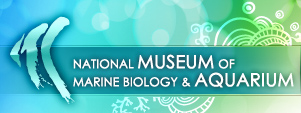 SleepOverSleepover at NMMBA is not just sleeping beside the fish tanks. There are a lot of activities. And they are just for sleepover VIPs.      tank水族箱 activity活動 VIP貴賓 tonight今晚 beach沙灘 dinner晚餐 